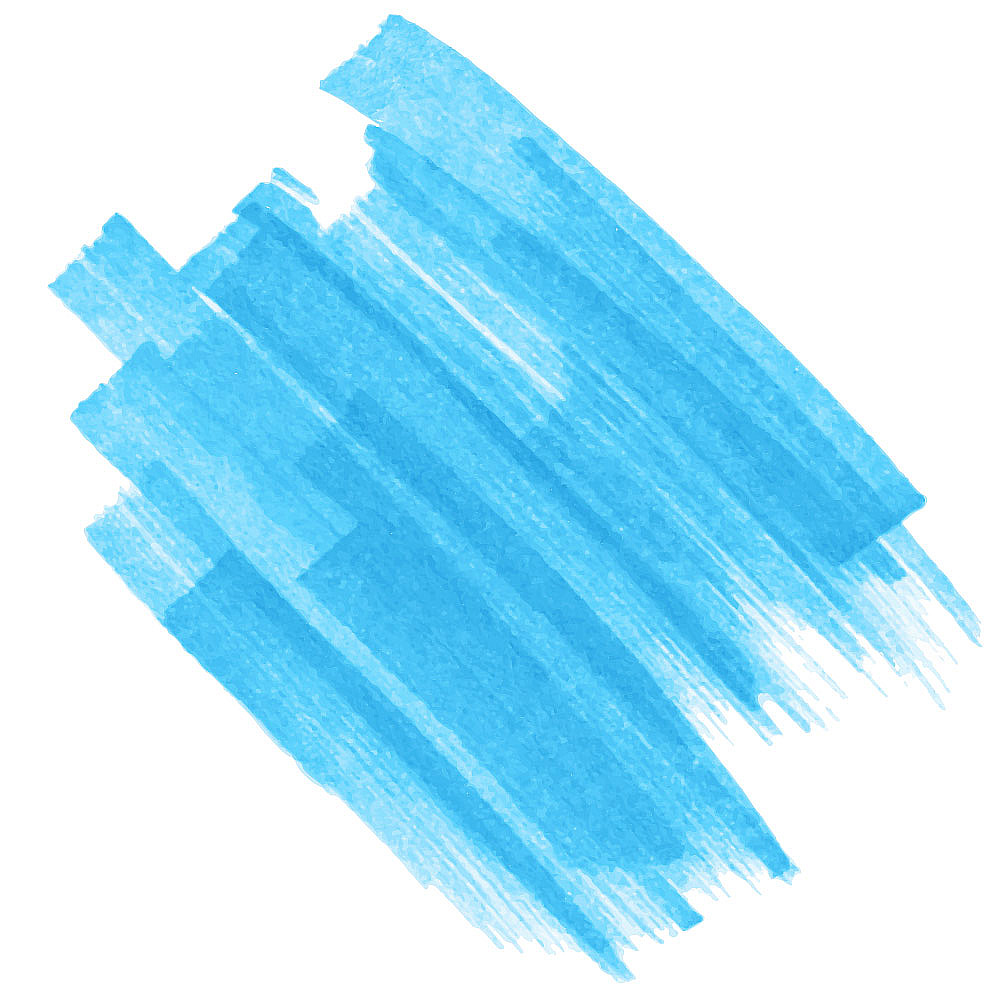 At Weaver Primary School we believe that creativity and creative thinking is not linear – it wouldn’t be creative if it was. Art (in the widest sense of the word) is about creative thinking and persistence, experimenting and discovery – it is experiential. And for that reason it won’t be forgotten. Our end points being based at end of Key Stage reflects this philosophy.EYFSBy the end of EYFS, pupils will:Be able to use art to be creative and express themselves in different waysBe able to create pictures of what they can see and imagineDevelop some control when using pencils, paint brushes and other materialsThey will know that art conveys both thinking (ideas) and feeling (emotion). They will use a variety of ways to express and communicate through art. They will know that creative thinking involves original responses, not just copying or imitating existing artworks. They will use their imagination, curiosity, creativity, cognition, critical thinking and experimentation skills to allow them to improvise, collaborate, interact and engage in artistic sustained shared thinking. They will have time, space and opportunity to revisit and reflect on artistic experiences. Children in EYFS will safely use and explore a variety of materials, tools and techniques, experimenting with colour, design, texture, form and function. They will share their creations, explaining the process they have used. Year 2By the end of Key Stage 1, pupils will:Be able to use a range of materials in a creative way to design and make productsBe able to use drawing, painting and sculpture to develop and share their ideas, experiences and imagination.Develop their own use of colour, pattern, texture, line, shape, form and spaceKnow about the work of a range of artists, craft makers and designers, describe similarities and differences between different practices and principles, and used some of their techniques in their own work.Year 6By the end of Key Stage 2, pupils will:Develop their techniques to create and experiment with greater control and choice of materials through the study of great artists and designers.Be confident in the use of sketch books to record their observations, develop review and refine their ideas.Have improved their mastery of a range of art and design techniques including drawing, painting and sculpture with a range of materials.Be aware of different kinds of art, craft and design and the techniques that are used to create them